Fold Here.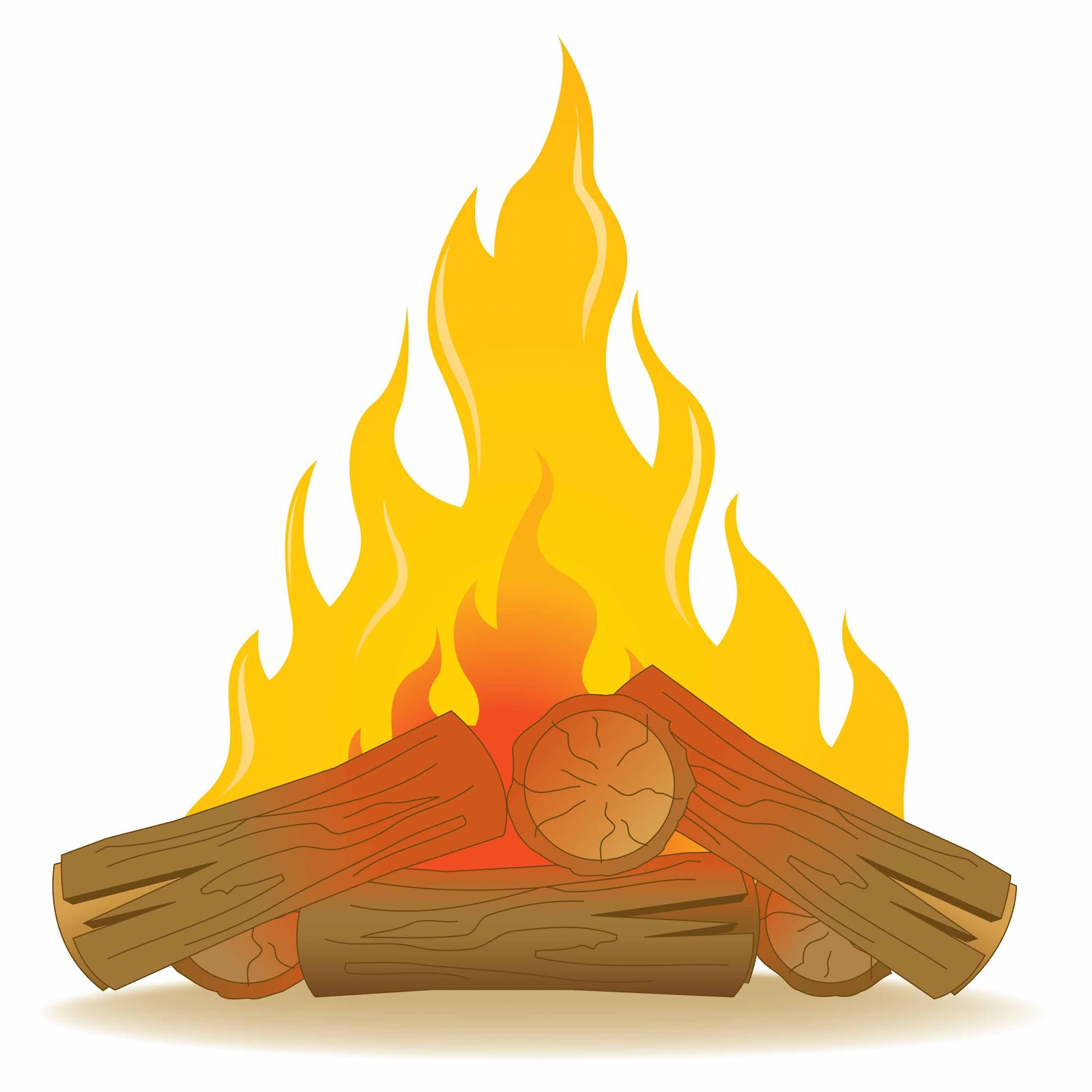 Fold Here